Про проведення І (шкільного) етапуконкурсу учнівськихтворчо-пошукових робіт«Мій родовід» у 2017 роціНа виконання основних заходів Комплексної програми розвитку освіти  м. Харкова на 2011-2017 роки,  наказу Департаменту освіти Харківської міської ради від 22.02.2017 № 42 «Про проведення міського конкурсу учнівських творчо-пошукових робіт «Мій родовід» у 2017 році»,  наказу Управління освіти адміністрації Основ`янського району від 28.02.2017 №62 «Про проведення районного конкурсу учнівських творчо-пошукових робіт «Мій родовід» у 2017 році», з метою реалізації Концепції національно-патріотичного виховання дітей та молоді, для активізації творчого потенціалу учнівської молоді, виховання патріотизму, любові до свого роду, міста, країни, популяризації родинних цінностей, формування національної свідомості та духовної культури в учнівНАКАЗУЮ :Провести І (шкільний) етап конкурсу учнівських творчо-пошукових робіт «Мій родовід» серед учнів 8-11-х класів згідно з Умовами проведення районного конкурсу учнівських творчо-пошукових робіт «Мій родовід» у 2017 році – далі Конкурс.До 17.03.2017Проскурі Н.Є. здійснити організаційно-методичне забезпечення проведення конкурсу (згідно з Умовами конкурсу) До 17.03.20173.   Затвердити:     3.1. Склад оргкомітету Конкурсу (додаток 1)3. 2. Склад журі Конкурсу (додаток 2)Вчителям української мови та літератури Пустоваловій В.В.,            Шухоровій А.В., Мамченко Л.О., вчителю географії Філатовій Н.О., вчителю англійської мови Міщенко В.В. забезпечити участь учнів 8-11-х класів загальноосвітнього навчального закладу у І (шкільному) етапі Конкурсу.У день проведення КонкурсуНадати до районного методичного центру інформацію про проведення            І (шкільного) етапу Конкурсу та заявку на участь у ІІ (районному) етапі. До 01.04.2017Вчителю інформатики Рибак К.М. розмістити даний наказ на сайті школи.У день підписання наказуКонтроль за виконанням  цього наказу покласти на заступника директора з навчально-виховної роботи Проскуру Н.Є.Директор ХЗОШ №48                                           Федяй С.О.З наказом ознайомлені: Мамченко Л.О.Шухорова А.І.Пустовалова В.В.Маленюк Ю.В.Рибак К.М.Проскура Н.Є.Кириченко Н.М.Філатова Н.О.Колосок Г.І.Світлична А.В.Басок О.О.Міщенко В.В.Проскура Н.Є., 7252024Додаток 1до наказу по ХЗОШ №48	 від __________ № _____                       СКЛАД  ОРГКОМІТЕТУІ (шкільного) етапуконкурсу учнівських творчо-пошукових робіт«Мій родовід»Голова оргкомітету:   Федяй Сергій Олександрович                   –    директор школи;  Члени оргкомітету: Проскура Наталія Єгорівна                      –      заступник      директора  з     навчально-виховної роботи;Колосок Ганна Ігорівна                            –      педагог-організатор.Додаток 2до наказу по ХЗОШ №48	 від _________ № ______Склад журіІ (шкільного) етапуконкурсу учнівських творчо-пошукових робіт «Мій родовід»Голова журі:  Кириченко Наталія Миколаївна        –        заступник директора з навчально-                                                                       виховної роботи;Члени журі:       Маленюк Юлія Олександрівна          –       вчитель історії;Світлична Алла Вікторівна               –       вчитель біології;Басок Олена Олександрівна              –       вчитель зарубіжної літератури.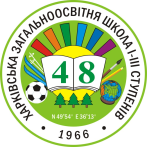 ХАРКІВСЬКАЗАГАЛЬНООСВІТНЯШКОЛА І-ІІІ СТУПЕНІВ №48ХАРКІВСЬКОЇ МІСЬКОЇ РАДИХАРКІВСЬКОЇ ОБЛАСТІХАРЬКОВСКАЯОБЩЕОБРАЗОВАТЕЛЬНАЯШКОЛА І-ІІІ СТУПЕНЕЙ №48ХАРЬКОВСКОГО ГОРОДСКОГО СОВЕТАХАРЬКОВСКОЙ ОБЛАСТИ                                             НАКАЗ                                             НАКАЗ01.03.201701.03.2017№40